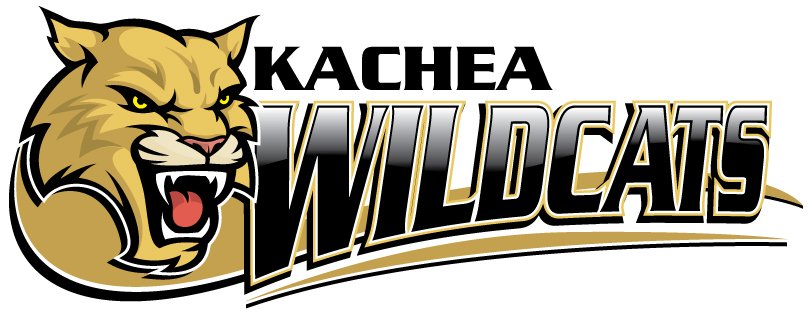 Name:_______________________________________   Grade: _____ Age:______Parents’ Names: _____________________________________________________Mom’s Cell: _________________________________________________________Dad’s Cell: __________________________________________________________Parent Email________________________________________________________Emergency Contact___________________________________________________Allergies:___________________________________________________________Medical Condition the coaching staff should be aware of:____________________Any other information that may affect your child’s ability to participate:__________________________________________________________________________Should there be a medical emergency, we will make every attempt to reach a parent or emergency contact.  If we are not able to do so, by signing below you give a KACHEA Basketball representative permission to seek medical treatment for your child.Signature:__________________________________________________________   Date:___________